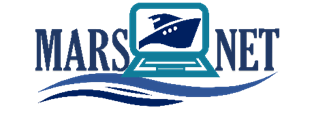 MARITIME FACULTY Marine Engineering DepartmentCourse Catalogue FormRelationship between the Course and the Curricula of Maritime Transportation Engineering          1: Small, 2: Partial, 3: FullProgram Outcomes & Course Outcomes Connectivity MatrixIssue Date : Revision Date :- Revision Number: -Faculty Board Decision Number: Course Name: ENGINE ROOM WATCHKEEPINGCourse Name: ENGINE ROOM WATCHKEEPINGCourse Name: ENGINE ROOM WATCHKEEPINGCourse Name: ENGINE ROOM WATCHKEEPINGCourse Name: ENGINE ROOM WATCHKEEPINGDegree: BachelorDegree: BachelorDegree: BachelorDegree: BachelorDegree: BachelorCodeYear/SemesterLocal CreditsECTS CreditsECTS CreditsCourse Implementation, Hours/WeekCourse Implementation, Hours/WeekCourse Implementation, Hours/WeekCourse Implementation, Hours/WeekCourse Implementation, Hours/WeekCodeYear/SemesterLocal CreditsECTS CreditsECTS CreditsCourseCourseTutorial Tutorial WorkshopMEE 001S2/1 (Spring)25511--1DepartmentDepartmentMarine Engineering Marine Engineering Marine Engineering Marine Engineering Marine Engineering Marine Engineering Marine Engineering Marine Engineering InstructorsInstructorsContact InformationContact InformationOffice HoursOffice HoursWeb page Web page https://www.marplat.eu https://www.marplat.eu https://www.marplat.eu https://www.marplat.eu https://www.marplat.eu https://www.marplat.eu https://www.marplat.eu https://www.marplat.eu Course TypeCourse Type Elective Elective ElectiveCourse LanguageCourse LanguageEnglishEnglishEnglishCourse PrerequisitesCourse Prerequisites  At discretion of each partner university  At discretion of each partner university  At discretion of each partner university  At discretion of each partner university  At discretion of each partner university  At discretion of each partner university  At discretion of each partner university  At discretion of each partner universityCourse Category by Content, %Course Category by Content, %Basic SciencesBasic SciencesEngineering ScienceEngineering ScienceEngineering DesignEngineering DesignHumanitiesHumanitiesCourse Category by Content, %Course Category by Content, %20205050--3030Course DescriptionCourse DescriptionThis course covers all the requirements concerning maintenance of a safe engineering watch such as precautions before undertaking the watch duties, the tasks to be done during the watch, how to address an emergency or malfunctions and others including Engine Room Resource Management (ERM) to fulfil the safe engineering watch in the competence table A-III/3 of the STCW Code. ERM must be applied to all procedures/processes concerning these precautions and tasks including personnel management, equipment management and information management which contain many human elements. There are guidelines for watchkeeping and ERM principles in the STCW Code and these are also learned in this course, and it should be identified what the most important thing is during the engineering watch. In addition to the issue concerning the engineering watch, a noon report, watch report/log, and functions of a data logger as a monitoring system are also included in this course     This course covers all the requirements concerning maintenance of a safe engineering watch such as precautions before undertaking the watch duties, the tasks to be done during the watch, how to address an emergency or malfunctions and others including Engine Room Resource Management (ERM) to fulfil the safe engineering watch in the competence table A-III/3 of the STCW Code. ERM must be applied to all procedures/processes concerning these precautions and tasks including personnel management, equipment management and information management which contain many human elements. There are guidelines for watchkeeping and ERM principles in the STCW Code and these are also learned in this course, and it should be identified what the most important thing is during the engineering watch. In addition to the issue concerning the engineering watch, a noon report, watch report/log, and functions of a data logger as a monitoring system are also included in this course     This course covers all the requirements concerning maintenance of a safe engineering watch such as precautions before undertaking the watch duties, the tasks to be done during the watch, how to address an emergency or malfunctions and others including Engine Room Resource Management (ERM) to fulfil the safe engineering watch in the competence table A-III/3 of the STCW Code. ERM must be applied to all procedures/processes concerning these precautions and tasks including personnel management, equipment management and information management which contain many human elements. There are guidelines for watchkeeping and ERM principles in the STCW Code and these are also learned in this course, and it should be identified what the most important thing is during the engineering watch. In addition to the issue concerning the engineering watch, a noon report, watch report/log, and functions of a data logger as a monitoring system are also included in this course     This course covers all the requirements concerning maintenance of a safe engineering watch such as precautions before undertaking the watch duties, the tasks to be done during the watch, how to address an emergency or malfunctions and others including Engine Room Resource Management (ERM) to fulfil the safe engineering watch in the competence table A-III/3 of the STCW Code. ERM must be applied to all procedures/processes concerning these precautions and tasks including personnel management, equipment management and information management which contain many human elements. There are guidelines for watchkeeping and ERM principles in the STCW Code and these are also learned in this course, and it should be identified what the most important thing is during the engineering watch. In addition to the issue concerning the engineering watch, a noon report, watch report/log, and functions of a data logger as a monitoring system are also included in this course     This course covers all the requirements concerning maintenance of a safe engineering watch such as precautions before undertaking the watch duties, the tasks to be done during the watch, how to address an emergency or malfunctions and others including Engine Room Resource Management (ERM) to fulfil the safe engineering watch in the competence table A-III/3 of the STCW Code. ERM must be applied to all procedures/processes concerning these precautions and tasks including personnel management, equipment management and information management which contain many human elements. There are guidelines for watchkeeping and ERM principles in the STCW Code and these are also learned in this course, and it should be identified what the most important thing is during the engineering watch. In addition to the issue concerning the engineering watch, a noon report, watch report/log, and functions of a data logger as a monitoring system are also included in this course     This course covers all the requirements concerning maintenance of a safe engineering watch such as precautions before undertaking the watch duties, the tasks to be done during the watch, how to address an emergency or malfunctions and others including Engine Room Resource Management (ERM) to fulfil the safe engineering watch in the competence table A-III/3 of the STCW Code. ERM must be applied to all procedures/processes concerning these precautions and tasks including personnel management, equipment management and information management which contain many human elements. There are guidelines for watchkeeping and ERM principles in the STCW Code and these are also learned in this course, and it should be identified what the most important thing is during the engineering watch. In addition to the issue concerning the engineering watch, a noon report, watch report/log, and functions of a data logger as a monitoring system are also included in this course     This course covers all the requirements concerning maintenance of a safe engineering watch such as precautions before undertaking the watch duties, the tasks to be done during the watch, how to address an emergency or malfunctions and others including Engine Room Resource Management (ERM) to fulfil the safe engineering watch in the competence table A-III/3 of the STCW Code. ERM must be applied to all procedures/processes concerning these precautions and tasks including personnel management, equipment management and information management which contain many human elements. There are guidelines for watchkeeping and ERM principles in the STCW Code and these are also learned in this course, and it should be identified what the most important thing is during the engineering watch. In addition to the issue concerning the engineering watch, a noon report, watch report/log, and functions of a data logger as a monitoring system are also included in this course     This course covers all the requirements concerning maintenance of a safe engineering watch such as precautions before undertaking the watch duties, the tasks to be done during the watch, how to address an emergency or malfunctions and others including Engine Room Resource Management (ERM) to fulfil the safe engineering watch in the competence table A-III/3 of the STCW Code. ERM must be applied to all procedures/processes concerning these precautions and tasks including personnel management, equipment management and information management which contain many human elements. There are guidelines for watchkeeping and ERM principles in the STCW Code and these are also learned in this course, and it should be identified what the most important thing is during the engineering watch. In addition to the issue concerning the engineering watch, a noon report, watch report/log, and functions of a data logger as a monitoring system are also included in this course     Course Objectives Course Objectives To enable trainees to understand the requirements for maintaining a safe engineering watch stipulated in the STCW Convention and Code.To enable trainees to understand precautions and preparations before undertaking the watchTo enable trainees to understand how to maintain the watch including tasks/duties to be done during the watchTo enable trainees to understand correlations between engine output, speed, fuel consumption and distance runTo enable trainees to understand the meaning of ERM and ERM principlesTo enable trainees to understand human elements concerning ERMTo enable trainees to fill in noon log and watch report/logTo enable trainees to understand configuration, functions and system components of a data logger To enable trainees to understand the requirements for maintaining a safe engineering watch stipulated in the STCW Convention and Code.To enable trainees to understand precautions and preparations before undertaking the watchTo enable trainees to understand how to maintain the watch including tasks/duties to be done during the watchTo enable trainees to understand correlations between engine output, speed, fuel consumption and distance runTo enable trainees to understand the meaning of ERM and ERM principlesTo enable trainees to understand human elements concerning ERMTo enable trainees to fill in noon log and watch report/logTo enable trainees to understand configuration, functions and system components of a data logger To enable trainees to understand the requirements for maintaining a safe engineering watch stipulated in the STCW Convention and Code.To enable trainees to understand precautions and preparations before undertaking the watchTo enable trainees to understand how to maintain the watch including tasks/duties to be done during the watchTo enable trainees to understand correlations between engine output, speed, fuel consumption and distance runTo enable trainees to understand the meaning of ERM and ERM principlesTo enable trainees to understand human elements concerning ERMTo enable trainees to fill in noon log and watch report/logTo enable trainees to understand configuration, functions and system components of a data logger To enable trainees to understand the requirements for maintaining a safe engineering watch stipulated in the STCW Convention and Code.To enable trainees to understand precautions and preparations before undertaking the watchTo enable trainees to understand how to maintain the watch including tasks/duties to be done during the watchTo enable trainees to understand correlations between engine output, speed, fuel consumption and distance runTo enable trainees to understand the meaning of ERM and ERM principlesTo enable trainees to understand human elements concerning ERMTo enable trainees to fill in noon log and watch report/logTo enable trainees to understand configuration, functions and system components of a data logger To enable trainees to understand the requirements for maintaining a safe engineering watch stipulated in the STCW Convention and Code.To enable trainees to understand precautions and preparations before undertaking the watchTo enable trainees to understand how to maintain the watch including tasks/duties to be done during the watchTo enable trainees to understand correlations between engine output, speed, fuel consumption and distance runTo enable trainees to understand the meaning of ERM and ERM principlesTo enable trainees to understand human elements concerning ERMTo enable trainees to fill in noon log and watch report/logTo enable trainees to understand configuration, functions and system components of a data logger To enable trainees to understand the requirements for maintaining a safe engineering watch stipulated in the STCW Convention and Code.To enable trainees to understand precautions and preparations before undertaking the watchTo enable trainees to understand how to maintain the watch including tasks/duties to be done during the watchTo enable trainees to understand correlations between engine output, speed, fuel consumption and distance runTo enable trainees to understand the meaning of ERM and ERM principlesTo enable trainees to understand human elements concerning ERMTo enable trainees to fill in noon log and watch report/logTo enable trainees to understand configuration, functions and system components of a data logger To enable trainees to understand the requirements for maintaining a safe engineering watch stipulated in the STCW Convention and Code.To enable trainees to understand precautions and preparations before undertaking the watchTo enable trainees to understand how to maintain the watch including tasks/duties to be done during the watchTo enable trainees to understand correlations between engine output, speed, fuel consumption and distance runTo enable trainees to understand the meaning of ERM and ERM principlesTo enable trainees to understand human elements concerning ERMTo enable trainees to fill in noon log and watch report/logTo enable trainees to understand configuration, functions and system components of a data logger To enable trainees to understand the requirements for maintaining a safe engineering watch stipulated in the STCW Convention and Code.To enable trainees to understand precautions and preparations before undertaking the watchTo enable trainees to understand how to maintain the watch including tasks/duties to be done during the watchTo enable trainees to understand correlations between engine output, speed, fuel consumption and distance runTo enable trainees to understand the meaning of ERM and ERM principlesTo enable trainees to understand human elements concerning ERMTo enable trainees to fill in noon log and watch report/logTo enable trainees to understand configuration, functions and system components of a data logger Course Learning Outcomes Course Learning Outcomes Trainees who successfully pass the course will acquire knowledge and skills as listed below.Requirements necessary for maintaining a safe engineering watch. Precautions and preparation for undertaking the watch duties. Tasks/duties to be done during the watchCorrelation between engine output, fuel consumption, speed and distance run. Meaning of ERM and ERM principles  Human elements concerning ERMNoon log and watch report/log. Configuration, functions and system components of a monitoring systemTrainees who successfully pass the course will acquire knowledge and skills as listed below.Requirements necessary for maintaining a safe engineering watch. Precautions and preparation for undertaking the watch duties. Tasks/duties to be done during the watchCorrelation between engine output, fuel consumption, speed and distance run. Meaning of ERM and ERM principles  Human elements concerning ERMNoon log and watch report/log. Configuration, functions and system components of a monitoring systemTrainees who successfully pass the course will acquire knowledge and skills as listed below.Requirements necessary for maintaining a safe engineering watch. Precautions and preparation for undertaking the watch duties. Tasks/duties to be done during the watchCorrelation between engine output, fuel consumption, speed and distance run. Meaning of ERM and ERM principles  Human elements concerning ERMNoon log and watch report/log. Configuration, functions and system components of a monitoring systemTrainees who successfully pass the course will acquire knowledge and skills as listed below.Requirements necessary for maintaining a safe engineering watch. Precautions and preparation for undertaking the watch duties. Tasks/duties to be done during the watchCorrelation between engine output, fuel consumption, speed and distance run. Meaning of ERM and ERM principles  Human elements concerning ERMNoon log and watch report/log. Configuration, functions and system components of a monitoring systemTrainees who successfully pass the course will acquire knowledge and skills as listed below.Requirements necessary for maintaining a safe engineering watch. Precautions and preparation for undertaking the watch duties. Tasks/duties to be done during the watchCorrelation between engine output, fuel consumption, speed and distance run. Meaning of ERM and ERM principles  Human elements concerning ERMNoon log and watch report/log. Configuration, functions and system components of a monitoring systemTrainees who successfully pass the course will acquire knowledge and skills as listed below.Requirements necessary for maintaining a safe engineering watch. Precautions and preparation for undertaking the watch duties. Tasks/duties to be done during the watchCorrelation between engine output, fuel consumption, speed and distance run. Meaning of ERM and ERM principles  Human elements concerning ERMNoon log and watch report/log. Configuration, functions and system components of a monitoring systemTrainees who successfully pass the course will acquire knowledge and skills as listed below.Requirements necessary for maintaining a safe engineering watch. Precautions and preparation for undertaking the watch duties. Tasks/duties to be done during the watchCorrelation between engine output, fuel consumption, speed and distance run. Meaning of ERM and ERM principles  Human elements concerning ERMNoon log and watch report/log. Configuration, functions and system components of a monitoring systemTrainees who successfully pass the course will acquire knowledge and skills as listed below.Requirements necessary for maintaining a safe engineering watch. Precautions and preparation for undertaking the watch duties. Tasks/duties to be done during the watchCorrelation between engine output, fuel consumption, speed and distance run. Meaning of ERM and ERM principles  Human elements concerning ERMNoon log and watch report/log. Configuration, functions and system components of a monitoring systemInstructional Methods and TechniquesInstructional Methods and TechniquesLecturing and Simulator PracticesLecturing and Simulator PracticesLecturing and Simulator PracticesLecturing and Simulator PracticesLecturing and Simulator PracticesLecturing and Simulator PracticesLecturing and Simulator PracticesLecturing and Simulator PracticesTutorial PlaceTutorial PlaceClassroom and SimulatorClassroom and SimulatorClassroom and SimulatorClassroom and SimulatorClassroom and SimulatorClassroom and SimulatorClassroom and SimulatorClassroom and SimulatorCo-term ConditionCo-term Condition------------------------TextbookTextbookUnit Handout, Power Point SlidesIMO Model Course 7.04Unit Handout, Power Point SlidesIMO Model Course 7.04Unit Handout, Power Point SlidesIMO Model Course 7.04Unit Handout, Power Point SlidesIMO Model Course 7.04Unit Handout, Power Point SlidesIMO Model Course 7.04Unit Handout, Power Point SlidesIMO Model Course 7.04Unit Handout, Power Point SlidesIMO Model Course 7.04Unit Handout, Power Point SlidesIMO Model Course 7.04Other ReferencesOther ReferencesThe international convention on Standards of Training, Certification and Watchkeeping for Seafarers, 1978 as amended (STCW Convention and Code)The international convention on Standards of Training, Certification and Watchkeeping for Seafarers, 1978 as amended (STCW Convention and Code)The international convention on Standards of Training, Certification and Watchkeeping for Seafarers, 1978 as amended (STCW Convention and Code)The international convention on Standards of Training, Certification and Watchkeeping for Seafarers, 1978 as amended (STCW Convention and Code)The international convention on Standards of Training, Certification and Watchkeeping for Seafarers, 1978 as amended (STCW Convention and Code)The international convention on Standards of Training, Certification and Watchkeeping for Seafarers, 1978 as amended (STCW Convention and Code)The international convention on Standards of Training, Certification and Watchkeeping for Seafarers, 1978 as amended (STCW Convention and Code)The international convention on Standards of Training, Certification and Watchkeeping for Seafarers, 1978 as amended (STCW Convention and Code)Homework & ProjectsHomework & ProjectsA report/Homework will be assigned accordinglyThe report will be graded as submitted and effected in the final gradeA report/Homework will be assigned accordinglyThe report will be graded as submitted and effected in the final gradeA report/Homework will be assigned accordinglyThe report will be graded as submitted and effected in the final gradeA report/Homework will be assigned accordinglyThe report will be graded as submitted and effected in the final gradeA report/Homework will be assigned accordinglyThe report will be graded as submitted and effected in the final gradeA report/Homework will be assigned accordinglyThe report will be graded as submitted and effected in the final gradeA report/Homework will be assigned accordinglyThe report will be graded as submitted and effected in the final gradeA report/Homework will be assigned accordinglyThe report will be graded as submitted and effected in the final gradeLaboratory WorkLaboratory WorkSimulator ExerciseSimulator ExerciseSimulator ExerciseSimulator ExerciseSimulator ExerciseSimulator ExerciseSimulator ExerciseSimulator ExerciseComputer UseComputer Use--------Other ActivitiesOther Activities5 video tutorials shall be recorded in the simulator/lab from the selected practical training activities5 video tutorials shall be recorded in the simulator/lab from the selected practical training activities5 video tutorials shall be recorded in the simulator/lab from the selected practical training activities5 video tutorials shall be recorded in the simulator/lab from the selected practical training activities5 video tutorials shall be recorded in the simulator/lab from the selected practical training activities5 video tutorials shall be recorded in the simulator/lab from the selected practical training activities5 video tutorials shall be recorded in the simulator/lab from the selected practical training activities5 video tutorials shall be recorded in the simulator/lab from the selected practical training activitiesAssessment CriteriaActivitiesQuantityEffects on Grading, %Assessment CriteriaAttendanceAssessment CriteriaMidterm130Assessment CriteriaQuiz210Assessment CriteriaHomework210Assessment CriteriaTerm Paper/ProjectAssessment CriteriaLaboratory WorkAssessment CriteriaPracticesAssessment CriteriaTutorial Assessment CriteriaSeminarAssessment CriteriaPresentationAssessment CriteriaField StudyAssessment CriteriaFinal Exam150Assessment CriteriaTOTAL100Assessment CriteriaEffects of Midterm on Grading, %50Assessment CriteriaEffects of Final on Grading, %50Assessment CriteriaTOTAL100ECTS/WORKLOAD TABLEActivitiesCount HoursTotal WorkloadECTS/WORKLOAD TABLELecture 7214ECTS/WORKLOAD TABLEMidterm11010ECTS/WORKLOAD TABLEQuiz2510ECTS/WORKLOAD TABLEHomework     210                 20 ECTS/WORKLOAD TABLETerm Paper/ProjectECTS/WORKLOAD TABLELaboratory WorkECTS/WORKLOAD TABLEPractices7535ECTS/WORKLOAD TABLETutorial 7214ECTS/WORKLOAD TABLESeminarECTS/WORKLOAD TABLEPresentation5210ECTS/WORKLOAD TABLEField StudyECTS/WORKLOAD TABLEFinal Exam11010ECTS/WORKLOAD TABLETotal Workload                123ECTS/WORKLOAD TABLETotal Workload/25123/25ECTS/WORKLOAD TABLECourse ECTS Credits5WeekTOPICSCourse Outcomes1Course overviewFundamental knowledge on watchkeeping (Meaning of an engineering watch, watch arrangement and responsibility of watch officer)  I2Competencies necessary for an engineering watchSTCW Convention and Code and the recent amendmentsI3Provisions for watchkeeping described in the STCW Convention and CodeCode of conducted to be observed by engineer officersI4Code of conduct to be observed by engineer officers (Cont.)                                                                                                                                                                              I5Tasks to be done during the watchItems to be reported or notified      I6Response to power failure  I7Response to urgent standby and other emergenciesI8Precautions under heavy weatherResponse to malfunctions II9Chief engineer’s log Noon logII10Application of ERMApplication of ERM principlesIII11Human elements in practicing ERMIII12Case study on ERM III13Functions and configuration of monitoring systemOperation and mechanism of components constructing monitoring system  IV14General review and major exerciseI - IVProgram OutcomesLevel of ContributionLevel of ContributionLevel of ContributionProgram Outcomes123aAn ability to apply knowledge of mathematics, science, and engineeringXbAn ability to design and conduct experiments, as well as to analyse and interpret dataXcAn ability to design a system, component or process to meet desired needsXdAbility to function on multi-disciplinary teamsXeAn ability to identify, formulate, and solve engineering problemsXfAn understanding of professional and ethical responsibilityXgAn ability to communicate effectivelyXhThe broad education necessary to understand the impact of engineering solutions in a global and societal contextXiA recognition of the need for, and an ability to engage in life-long learningXjA knowledge of contemporary issuesXkAn ability to use the techniques, skills and modern engineering tools necessary for engineering practicelAn ability to apply basic knowledge in fluid mechanics, structural mechanics, material properties, and energy/propulsion systems in the context of marine vehiclesXXmAn ability to interpret and analysis of the data regarding maritime management and operations, recognition and solution of problems for the decision-making process.XCourseOutcomesIIIIIIIVProgram OutcomesIIIIIIIVabcdefghijklmPrepared byDateSignature